In te vullen door de griffier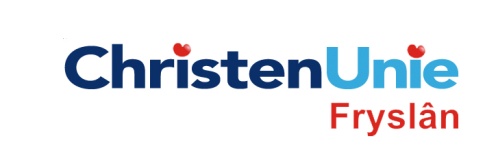 Amendementnr.ParaafAgendapuntAMENDEMENT, ex artikel 27 Reglement van OrdeStatenvergadering18 juni 2014Agendapunt3B Afbouw subsidie maatschappelijke organisatiesOverwegende dat:het college heeft aangegeven dat met de transitie van de zorg naar de gemeenten geen onbedoelde, onherstelbare schade in de sociale infrastructuur mag optredenIn het coalitieakkoord ruimte is voor autonoom provinciaal beleid dat aanvullend is op het wettelijke sociale beleid dat gemeenten uit gaan voeren, getuige onderstaand citaat: Wij erkennen dat het sociale domein vooral het domein van de gemeenten is. Wij zien onze rol dan ook vooral als aanvullend op die van de gemeenteneen sterke, onafhankelijke Belangenbehartiging patiënten en cliëntenorganisaties in de zorg geen wettelijke taak is van de gemeente vertegenwoordigers van gemeenten nu al duidelijk hebben gesteld dat ze alleen wettelijke taken zullen uitvoeren en dat bovengenoemde belangenbehartiging daar niet onder valtPS van mening is dat een onafhankelijke Belangenbehartiging van patiënten- en cliëntenorganisaties een wezenlijk onderdeel is van de Friese sociale infrastructuurOnder deze belangenbehartiging tevens wordt verstaan het Inzichtelijk maken van de kwaliteitsbeleving van de Friese zorgconsument het coalitieakkoord hier het volgende over zegt: Op onderdelen willen en kunnen wij een zinvolle bijdrage leveren, om het ‘Mei-inoar' in Fryslân te helpen ondersteunen. Wij ondersteunen een sterke cliëntenvertegenwoordiging in de zorg.      Overwegende dat:het college heeft aangegeven dat met de transitie van de zorg naar de gemeenten geen onbedoelde, onherstelbare schade in de sociale infrastructuur mag optredenIn het coalitieakkoord ruimte is voor autonoom provinciaal beleid dat aanvullend is op het wettelijke sociale beleid dat gemeenten uit gaan voeren, getuige onderstaand citaat: Wij erkennen dat het sociale domein vooral het domein van de gemeenten is. Wij zien onze rol dan ook vooral als aanvullend op die van de gemeenteneen sterke, onafhankelijke Belangenbehartiging patiënten en cliëntenorganisaties in de zorg geen wettelijke taak is van de gemeente vertegenwoordigers van gemeenten nu al duidelijk hebben gesteld dat ze alleen wettelijke taken zullen uitvoeren en dat bovengenoemde belangenbehartiging daar niet onder valtPS van mening is dat een onafhankelijke Belangenbehartiging van patiënten- en cliëntenorganisaties een wezenlijk onderdeel is van de Friese sociale infrastructuurOnder deze belangenbehartiging tevens wordt verstaan het Inzichtelijk maken van de kwaliteitsbeleving van de Friese zorgconsument het coalitieakkoord hier het volgende over zegt: Op onderdelen willen en kunnen wij een zinvolle bijdrage leveren, om het ‘Mei-inoar' in Fryslân te helpen ondersteunen. Wij ondersteunen een sterke cliëntenvertegenwoordiging in de zorg.      De ondergetekende(n) stelt/stellen het volgende amendement voorDe ondergetekende(n) stelt/stellen het volgende amendement voorBesluitToevoegen aan besluit:jaarlijks een reëel bedrag in de begroting op te nemen waarmee de onafhankelijke belangenbehartiging van patiënten- en cliëntenorganisaties kan worden uitgevoerd.deze belangenbehartiging uit te besteden aan een externe organisatie.     Indiener(s)(fractie / naam / handtekening)ChristenUnie    Ynze de Boer